Overordna leseplan for barnehagane og skulane i Luster kommune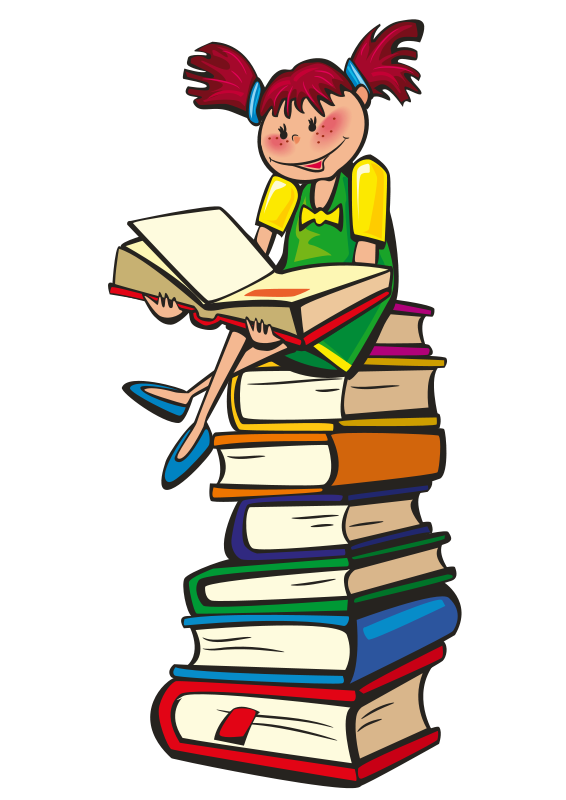 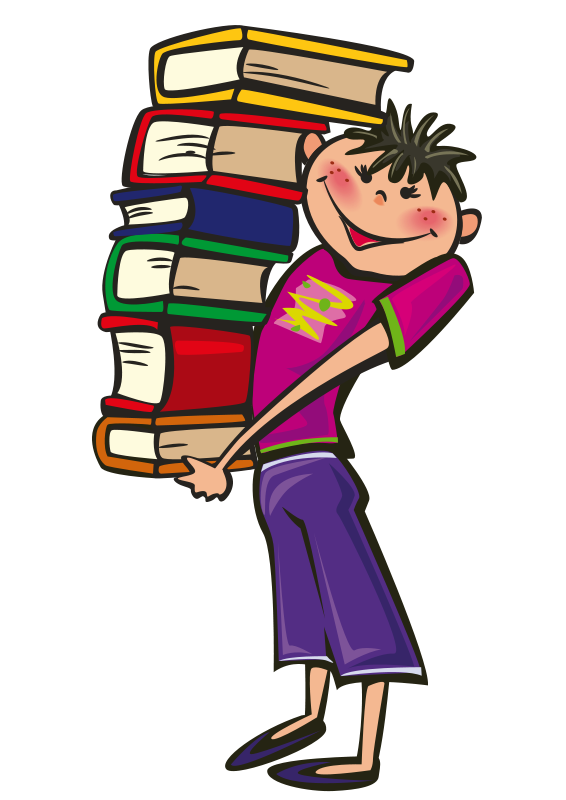 ForordDette er ein plan som skal vere forpliktande for alle barnehagane og  grunnskulane i Luster kommune. Den skal sikre progresjon, heilskap og samanheng innanfor lesing i alle fag.Prinsippet om tilpassa opplæring og individuell tilrettelegging ut frå elevane sin ståstad må prege arbeidet. 
Alle sider ved opplæringa – lærestoff, arbeidsmåtar, organisering og læremiddel må ta omsyn til dette. Gode ferdigheiter i lesing dannar grunnlaget og er ein føresetnad for all anna læring. Lesing er ein av dei grunnleggjande dugleikane, og må implementerast i alle fag for at elevane skal bli gode lesarar. Alle lærarar er leselærarar.Den gode lesaren kan utnytte bakgrunnskunnskap, er aktiv medan han les, snakkar og diskuterer det han les, les mykje på eige initiativ og ikkje minst vel ein høveleg lesestrategi. Den gode lesar må bli opplært til å verte kritisk til både kjelde og innhald, i bøker og på nett.Ein lesestrategi er ein framgangsmåte for å lese på ein god og effektiv måte.Hovudmål:Få barn og unge til å like å lese.Få barn og unge til å bli flinke til å lese og forstå det dei les.Alle lærarar skal vere gode leselærarar i sine fag.Få foreldra bevisste og aktivt med i barna si leseutvikling.For å få dette til må me:Starte så tidleg så mogleg med språkstimulering og skape interesse for bøker og lesing.Modellèr lesestrategiane og læringsstrategiane for elevane.Ha god tilgang til variert litteratur og til bibliotek.Leggje til rette for kompetanseutvikling blant det pedagogiske personellet.Styrke samarbeidet mellom fagpersonar.Styrke samarbeidet mellom barnehage og barneskulen, og mellom 7. trinn og ungdomsskulen.Systematisere leseopplæringa, frå elevane startar og til dei går ut av grunnskulen.Systematisk bruke observasjonar, kartleggingsprøvar og nasjonale prøvar i vurderingsarbeidet og fylgje godt opp dei som treng det.Ha nok ressursar i skulen, ikkje minst under grunnopplæringa.Ha nok ressursar til bibliotek.Utvikle eit godt samarbeid med foreldre på alle alderssteg.Ein god og glad lesarhar nøkkelen til all vidare læringfår gode leseopplevingar gjennom litteraturopplever eigenverd og god sjølvkjensleFor å kunne bli ein god nok lesar, er det viktig at eleven les fort nok og riktig, slik at barnet beheld leselysta.For å lese teksting av ein film, må du lese litt over 100 ord i minuttet.Ein 10-åring bør lese ca. 120 ord i minuttet.Det skjer noko magisk når du kryssar 140 « ordminuttgrensa «.Normalt lesetempo for ein vaksen er mellom 200 - 250 ord i minuttet.To hovudgrunnar til å lese:Når ein skal lese for å lære, må ein lese teksten på ein annan måte enn når ein les for å få ei oppleving. Lese tekst for å følgje med i samfunnet.(Henta frå «Leseveilederne» ved Bøleråsen skole)ForeldremedverknadDet er viktig at heim og barnehage/skule samarbeider for å gje ungane leselyst. Den vaksne er modell i alle situasjonar, gjennom innlæring av ulike metodar og lesestrategiar, og gjennom å motivere til lesing. Lesing må vere eit gjennomgåande tema på foreldremøte og utviklingsamtale. Foreldra si eiga interesse for lesing og skulearbeid er ein viktig faktor for fagleg framgang og utvikling hjå eleven.Generelle lesestimulerande tiltak: Høgtlesing av lærar/ bruk av lydbok.Aktiv bruk av folkebiblioteket.Klassesett frå fylkesbiblioteket.Leselyst 5. kl.Grip boka 6. kl.Presentasjon/ Anbefale bøker for kvarandre/ To elevar les same bok. Dei fortel kvarandre annakvart kapittel. Presenter boka for klassen saman etterpå.Faste stillelesingsøkter Elevane skal vere trygge til å lese høgt.Lesekort (oppskrift ) med felles mal for lesefasar: før, under og etter.Leselogg med kriterium.Føresette skal signere lesekort/leselogg eller vekeplan.Rettleia lesingSTL – metoden (skrive seg til lesing): barnehage, 1. og 2. kl.OmgrepstreningSpesielle lesestimulerande tiltak: Gje foreldre kunnskap om lesing og lesestrategiar på foreldremøtet om hausten.LesekursLeseveke Lesevake Lesekonkurranse Forfattarar, forfattarbesøkLesestrategiar:Repetert lesing, ekkolesing, korlesing, skumlesing, leitelesing, par – lesing, stafettlesing, nærlesing og scanning – oversikt.Lesefasar: før, under og etterLæringsstrategiar:  Barnehagen: Bilete og overskrift1. klasse: BO (bilete og overskrift), tankekart i alle fag.2. klasse: BO (bilete og overskrift), tankekart, VØL – skjema.3. klasse: BO, (bilete- og biletetekstar, overskrifter), tankekart, VØL- skjema4. klasse: BO, (bilete- og biletetekstar, overskrifter), tankekart, nøkkelord, VØL – skjema, spørsmål til tekst.5. – 7. klasse: BISON, nøkkelord, tankekart, VØL- skjema, samandrag, spørsmål til tekst, læresamtale, skrive den viktigaste setninga i avsnittet, litterær samtale, styrkenotat, venn-diagram8. – 10. klasse: BISON, nøkkelord, tankekart, VØL- skjema, samandrag, spørsmål til tekst, attforteljing, litterær samtale – kva skjer vidare?, styrkenotat, venn-diagramLesing i alle fagAlle lærarar skal setje av tid til lesing i sine fag.Lærarane skal vere bevisste og bruke ulike lesestrategiar.Veksle mellom stillelesing og høgtlesing.Bruke dei læringsstrategiane elevane har lært.Utvikle ordforrådet i faga ved hjelp av varierte metodar.Jobbe med omgrepslæring.Faglærar er ansvarleg for nye faguttrykk i sitt fag og for samarbeid for å utvikle elevane sitt ordforråd over faggrenser.Fagord og andre viktige ord og omgrep skal arbeidast med munnleg/skriftleg ved hjelp av ulike læringsstrategiar.Desse forfattarane skal elevane våre kjenne til:Barnehagen: Anne Cath Vestly, Alf Prøysen, Torbjørn Egner og Astrid LindgrenEtter 2. kl.:Etter 4. kl.:Etter 7. kl.:Etter 10. kl:BarnehagenMål: Skape eit miljø der barn og vaksne dagleg opplever spenning og glede ved høgtlesing, forteljing, song, samtale, rim, rytme og språkleik på dialekt og nynorsk.Skal kunne lytte, halde felles fokus, gje respons i gjensidig samhandling med barn og vaksne.Utvikle vidare omgrepsforståing og bruke eit variert ordforråd.Bruke språket til å fortelje og uttrykke kjensler, ynskje og erfaringar.Få eit positivt forhold til tekst og bilete.Stimulere elevane til å bli nysgjerrige på skriving og lesing.Bruke ord  som forfattar og tittel på boka, og snakke om kva dei tydar. Ta i bruk orda bilete og overskrift, og bruke dei som ein fast lesestrategi når ein har høgtlesing.Bruke dialogisk lesing som ein metode.ÅRSHJULLage tekstar i fellesskap og lese desse.Skrive seg til lesing (STL metoden) - PC
Forventningar til heimen:Lese høgt for borna, snakke om ord og innhald. Bruk lesekriteria - Snakke om bilete og overskrift. Kva trur du teksten handlar om?1. trinnMål: Lytte og snakke i ulike samanhengar, der eleven skal lære og forstå gjennom å oppfatte, tolke og vurdere andre sine utsegn.Lytte, ta ordet etter tur og gje respons til andre i samtaler.Stimulere elevane til å verte leseklare og etter kvart knekke lesekoden.Ta i bruk BO(bilete + overskrift) og lære å kunne bruke det som ein fast lesestrategi.Ta i bruk tankekart som ein læringsstrategi.Lære kva ordet leitelese tyder og bruke det som ein lesestrategi.ÅRSHJULLæreverk:Zeppelin 1 A og 1 B elevbok og arbeidsbok frå Aschehoug forlag.Hefte frå Arbeid med ord: Sol, måne, hane og ugle.Lage tekstar i fellesskap og lese desse.Skrive seg til lesing (STL)Lettlesbøker frå Damms leseunivers.Leseforståing 1 frå Gan AschehougForventningar til heimen:Lese leseleksa saman med borna og snakke om vanskelege ord.Lese høgt for borna og snakke om innhaldet.Bruk lesekriteria - Snakke om bilete og overskrift. Kva trur du teksten handlar om? Førlesing.2. trinnMål: Kunne lese enkle tekstar og svare på les- finn spm. og tenk- sjølv spm.Kunne bruke læringsstrategiane BO og tankekart.Ta i bruk VØL- skjema som ein læringsstrategi.Vite kva ordet leitelese tyder og bruke det bevisst som ein lesestrategi.Bli kjend med omgrepet  nærlese.ÅRSHJULTilbod om lesekurs ( Aski Raski ) for dei som er på eller under kritisk grense (20 ord pr. min.) om våren.Læreverk:Zeppelin 2A og 2B elevbok og arbeidsbok frå Aschehoug forlag.Vekeord 2 og Leseforståing 2 frå Gan Aschehoug.Lettlesbøker frå Damms leseunivers.
Forventningar til heimen:Lese leseleksa saman med borna og snakke om vanskelege ord.Lese høgt for borna og snakke om innhaldet.Bruk lesekriteria - Snakke om bilete og overskrift. Kva trur du teksten handlar om?Førlesing3. trinnMål: Kunne lese minst 40 ord pr. min. og ha mindre enn 2 feil i leseforståing (Carlsten).Kunne bruke læringsstrategiane BO, tankekart og VØL- skjema.Ta i bruk bilettekstar som læringsstrategi.Vite kva ordet leitelese tyder og bruke det bevisst som ein lesestrategi.Lære kva omgrepet nærlese tyder og bruke dei.ÅRSHJULTilbod om lesekurs for dei som er på eller under kritisk grense (25 ord pr. min.)Læreverk:Zeppelin 3 lesebok, språkbok og arbeidsbok frå Aschehoug forlag.Vekeord 3 og Leseforståing 3 frå Gan Aschehoug.Lettlesbøker frå Damms leseunivers.


Forventningar til heimen:Lese leseleksa saman med borna, snakke om vanskelege ord og innhaldet.Lese høgt for borna og snakke om innhaldet.Bruk lesekriteria - Snakke om bilete og overskrift. Kva trur du teksten handlar om?4. trinnMål: Kunne lese minst 80 ord pr. min. og ha mindre enn 3 feil i forståing (Carlsten).Kunne bruke læringsstrategiane BO, tankekart, VØL- skjema og bilettekstar.Ta i bruk nøkkelord som læringsstrategi.Lære å lage spørsmål til tekst (les/finn spm. og tenk sjølv spm.)Vite kva orda leitelese og  nærlese tyder og bruke det bevisst som lesestrategi. Bli kjend med omgrepet skumlese.ÅRSHJULTilbod om lesekurs for dei som er på eller under kritisk grense (50 ord pr. min.)Læreverk:Zeppelin 4 lesebok, språkbok og arbeidsbok frå Aschehoug forlag.Vekeord 4 og Leseforståing 4 frå Gan Aschehoug.Lettlesbøker frå Damms leseunivers, klassesett frå fylkesbiblioteket.
Forventningar  til heimen:Lese leseleksa saman med borna og snakke om vanskelege ord.Lese høgt for borna og snakke om innhaldet.Bruke lesekriteria.Bruk BO - Snakke om bilete og overskrift. Kva trur du teksten handlar om?5. trinnMål: Kunne lese minst 120 ord pr. min. og ha mindre enn 4 feil i forståing (Carlsten).Kunne bruke læringsstrategiane BO, bilettekstar, tankekart, VØL- skjema og lage spørsmål til tekst (les/finn spm. og tenk sjølv spm.)Halde fram med nøkkelord og bruke styrkenotat for å organisere kunnskapen frå tankekartet.Ta i bruk læresamtale og BISON som ein læringsstrategi.Vite kva orda leitelese, skumlese og nærlese tyder og bruke det bevisst som lesestrategi i alle fag.ÅRSHJULTilbod om lesekurs for dei som er på eller under kritisk grense (80 ord pr. min.)Læreverk:Zeppelin 5 lesebok, leseboka +, språkbok og arbeidsbok frå Aschehoug forlag.Vekeord A (rettskriving) og Lesing i faga (lærarbok) frå Gan Aschehoug.Lettlesbøker frå Damms leseunivers, klassesett frå fylkesbiblioteket.
Forventningar  til heimen:Bruke lesekriteria «før du les», «mens du les» og «etter at du har lese» saman med barnet.Lese leseleksa saman med borna og snakke om vanskelege ord.Snakke om innhaldet.Høgtlesing6. trinnMål: Kunne lese minst 140 ord pr. min. og ha mindre enn 4 feil i forståing (Carlsten).Kunne bruke læringsstrategiane BO, BISON, bilettekstar, tankekart, VØL- skjema, nøkkelord, lage påstandar og lage spørsmål til tekst (les/finn spm. og tenk sjølv spm.).Halde fram med læresamtale og bruke styrkenotat for å organisere kunnskapen frå tankekartet.Ta i bruk samandrag og venn-diagram som læringsstrategi.Vite kva orda leitelese, skumlese og nærlese tyder og bruke det bevisst som lesestrategi i alle fag.ÅRSHJULTilbod om lesekurs for dei som er på eller under kritisk grense (80 ord pr. min.)Læreverk:Zeppelin 6 lesebok, leseboka +, språkbok og arbeidsbok frå Aschehoug forlag.Vekeord B (rettskriving) og Lesing i faga (lærarbok) frå Gan Aschehoug.Lettlesbøker frå Damms leseunivers, klassesett frå fylkesbiblioteket.
Forventningar  til heimen:Bruke lesekriteria «før du les», «mens du les» og «etter at du har lese» saman med barnet.Lese leseleksa saman med borna og snakke om vanskelege ord.Snakke om innhaldet.7. trinnMål: Kunne lese minst 160 ord pr. min. og ha mindre enn 5 feil i forståing (Carlsten).Kunne bruke læringsstrategiane BO, BISON, bilettekstar, tankekart, VØL- skjema, nøkkelord, lage påstandar, læresamtale, lage spørsmål til tekst (les/finn spm. og tenk sjølv spm.) og etter kvart velja sin strategi.Halde fram med samandrag, venn-diagram og  styrkenotat for å organisere kunnskapen frå tankekartet.Lære å lese tabellar og andre diagram, og henta info i fotnotar.Vite kva orda leitelese, skumlese og nærlese tyder og bruke det bevisst som lesestrategi i alle fag.ÅRSHJULTilbod om lesekurs for dei som er på eller under kritisk grense (80 ord pr. min.)


Læreverk:Zeppelin 7  lesebok, leseboka +, språkbok og arbeidsbok frå Aschehoug forlag.Vekeord C (rettskriving) og Meir lesing i faga (lærarbok) frå Gan Aschehoug.Lettlesbøker frå Damms leseunivers, klassesett frå folkebiblioteket og fylkesbiblioteket.Forventningar  til heimen:Bruke lesekriteria «før du les», «mens du les» og «etter at du har lese» saman med barnet.Lese leseleksa saman med borna og snakke om vanskelege ord.Snakke om innhaldet.8. trinnMål: Kunne lese minst 180 ord pr. min. og ha mindre enn  feil i forståing (Carlsten).Kunne bruke læringsstrategiane BO, BISON, bilettekstar, tankekart, styrkenotat, venn-diagram, VØL- skjema, nøkkelord, samandrag, læresamtale og lage spørsmål til tekst (les/finn spm. og tenk sjølv spm.).Bruke attforteljing som ein læringsstrategi og ei utviding av VØL-skjemaet  til VØSLE.Lære å lese tabellar og andre diagram, og henta info i fotnotar.Vite kva orda leitelese, skumlese og nærlese tyder og bruke det bevisst som lesestrategi i alle fag. Nytt omgrep elevane bør bli kjende med, er hurtiglesing.ÅRSHJULTilbod om lesekurs for dei som er på eller under kritisk grense (80 ord pr. min.)Læreverk:Frå Saga til CD, Fagbokforlaget.Klassesett frå fylkesbiblioteket.Forventningar  til heimen:Motivere borna til å bruke lesekriteria før dei les, mens dei les og etter at dei har lese.Prate med borna om leselekser, snakke om vanskelege ord og uttrykk og innhaldet.Motivere borna til å lese skjønnlitteratur og faglitteratur.9. trinnMål: Kunne lese minst 200 ord pr. min. og ha mindre enn  feil i forståing (Carlsten).Kunne bruke læringsstrategiane BO,BISON, bilettekstar, tankekart, styrkenotat, venn-diagram, VØL- skjema, nøkkelord, samandrag, attforteljing, læresamtale og lage spørsmål til tekst (les/finn spm. og tenk sjølv spm.).Bruke ei utviding av VØL-skjemaet  til VØSLE og foregripe i skjønnlitteratur – kva skjer vidare?Elevane skal kunne lese tabellar og andre diagram, og henta info i fotnotar.Vite kva orda leitelese, skumlese og nærlese tyder og bruke det bevisst som lesestrategi i alle fag. Elevane bør vere kjende med kva hurtiglesing er.ÅRSHJULTilbod om lesekurs for dei som er på eller under kritisk grense (80 ord pr. min.)Læreverk:Frå Saga til CD, Fagbokforlaget.Klassesett frå fylkesbiblioteket.Forventningar  til heimen:Motivere borna til å bruke lesekriteria før dei les, mens dei les og etter at dei har lese.Prate med borna om leselekser, snakke om vanskelege ord og uttrykk og innhaldet.Motivere borna til å lese skjønnlitteratur og faglitteratur.10. trinnMål: Kunne lese minst 220 ord pr. min. og ha mindre enn  feil i forståing (Carlsten).Kunne bruke læringsstrategiane BO, BISON, bilettekstar, tankekart, styrkenotat, venn-diagram, VØL- skjema, nøkkelord, samandrag, attforteljing, læresamtale og lage spørsmål til tekst (les/finn spm. og tenk sjølv spm.).Bruke ei utviding av VØL-skjemaet  til VØSLE og i skjønnlitteratur – kva skjer vidare?Vite kva orda leitelese, skumlese og nærlese tyder og bruke det bevisst som lesestrategi i alle fag. Elevane bør vere kjende med kva hurtiglesing er, og prøve å bruke det som ein lesestrategi.ÅRSHJULTilbod om lesekurs for dei som er på eller under kritisk grense (80 ord pr. min.)

Læreverk:Frå Saga til CD, Fagbokforlaget.Klassesett frå fylkesbiblioteket.Forventningar  til heimen:Motivere borna til å bruke lesekriteria før dei les, mens dei les og etter at dei har lese.Prate med borna om leselekser, snakke om vanskelege ord og uttrykk og innhaldet.Motivere borna til å lese skjønnlitteratur og faglitteratur.Å lese for å oppleve og å bli oppslukt.Å lese for å lære.Å kose segÅ lære noko nyttÅ slappe avÅ forstå ei bruksanvisningÅ oppleveÅ lese ei oppskriftÅ drøymeÅ finne ei opplysning.Å lese tabellar.KvaNårAnsvarOppfølgjingHøgtlesingHeile året.Barnehagepersonalet og føresette.KriteriumStillelesingUngane kan sjå i  bøker.Stimulering.Heile året.Barnehagepersonalet og føresette.KriteriumBruk av biblioteketHeile året.Barnehagepersonalet og føresette.KriteriumPresentere ei bokHeile året.Ungen og føresetteKriteriumObservasjonarHeile åretBarnehagepersonaletKriteriumTRAS Barnehagepersonalet og PPT.På spes.ped born og andre born ein er usikker på utviklinga.Analyse og tiltak Ungar som treng det, får intensiv oppfølgjing over ein periode.Samtalar2 gonger i året, haust og vårBarnehagepersonalet,ungane og føresetteLesing som tema på foreldremøte.HaustenBarnehagepersonalet, folkebiblioteket og PPTKvaNårNårAnsvarOppfølgingHøgtlesingHeile året.Kontaktlærar/ KlasseteamKontaktlærar/ KlasseteamKriteriumStillelesingHeile året.Kontaktlærar/ KlasseteamKontaktlærar/ KlasseteamKriteriumLeselekserHeile året.Kontaktlærar og føresetteKontaktlærar og føresetteKriteriumBruk av skulebiblioteketHeile året.KontaktlærarKontaktlærarLesesamtale m/ foreldreSept.KontaktlærarKontaktlærarCarlstenSept. og feb.KontaktlærarKontaktlærarStyrking etter behovNasjonal kartleggingsprøveApril - maiKontaktlærar/ KlasseteamKontaktlærar/ KlasseteamStyrking etter behovAnalyse og tiltak i etterkant av lesetestaneMai - JuniKontaktlærar/ KlasseteamKontaktlærar/ KlasseteamStyrking etter behovAski RaskiHaust/VinterKontaktlærarSpesiallærarKontaktlærarSpesiallærarElevar som treng det, får intensiv oppfølging over ein periode.KvaNårAnsvarOppfølgingHøgtlesingHeile året.Kontaktlærar/KlasseteamKriteriumStillelesingHeile året.Kontaktlærar/KlasseteamKriteriumLeselekserHeile året.Kontaktlærar og føresetteKriteriumBruk av skulebiblioteketHeile året.KontaktlærarCarlsten (leseforståing og lesefart)Sept. og feb.KontaktlærarStyrking etter behovNasjonal kartleggingsprøveApril - maiKontaktlærar/KlasseteamStyrking etter behovAnalyse og tiltak i etterkant av lesetestaneMai - juniKontaktlærar/KlasseteamStyrking etter behovAski RaskiHaust/VinterKontaktlærarSpesiallærarElevar som treng det, får intensiv oppfølging over ein periode.LesekursHaust/VinterKontaktlærarSpesiallærarElevar som treng det, får intensiv oppfølging over ein periode.KvaNårAnsvarOppfølgingHøgtlesingHeile året.Kontaktlærar/KlasseteamKriteriumStillelesingHeile året.Kontaktlærar/KlasseteamKriteriumLeselekserHeile året.Kontaktlærar og føresetteKriteriumBruk av skulebiblioteketHeile året.KontaktlærarCarlstenSept. og feb.Registrere i VokalKontaktlærarStyrking etter behovNasjonal kartleggingsprøveMaiKontaktlærar/KlasseteamStyrking etter behovAnalyse og tiltak i etterkant av lesetestaneMai - juniKontaktlærar/KlasseteamStyrking etter behovAski RaskiHaust/VinterKontaktlærarSpesiallærarElevar som treng det, får intensiv oppfølging over ein periode.LesekursHaust/VinterKontaktlærarSpesiallærarElevar som treng det, får intensiv oppfølging over ein periode.KvaNårAnsvarOppfølgingHøgtlesingHeile året.Kontaktlærar/KlasseteamKriteriumStillelesingHeile året.Kontaktlærar/KlasseteamKriteriumLeselekserHeile året.Kontaktlærar og føresetteKriteriumBruk av skulebiblioteketHeile året.KontaktlærarCarlstenSept. og feb.Registrere i VokalKontaktlærarStyrking etter behovAnalyse og tiltak i etterkant av lesetestaneKontaktlærar/KlasseteamStyrking etter behovAski RaskiHaust/VinterKontaktlærarSpesiallærarElevar som treng det, får intensiv oppfølging over ein periode.LesekursHaust/VinterKontaktlærarSpesiallærarElevar som treng det, får intensiv oppfølging over ein periode.Øve til nasjonal prøve i 5. kl.Heile åretKontaktlærar/KlasseteamEksempelprøver 1 og 2 (gamle prøver-UDIR)KvaNårAnsvarOppfølgingHøgtlesingHeile året.Kontaktlærar/KlasseteamKriteriumStillelesingHeile året.Kontaktlærar/KlasseteamKriteriumLeselekserHeile året.Kontaktlærar og føresetteKriteriumBruk av skulebiblioteketHeile året.KontaktlærarCarlstenSept. og feb.Registrere i VokalKontaktlærarStyrking etter behovAnalyse og tiltak i etterkant av lesetestaneKontaktlærar/KlasseteamStyrking etter behovAski RaskiHaust/VinterKontaktlærarSpesiallærarElevar som treng det, får intensiv oppfølging over ein periode.LesekursHaust/VinterKontaktlærarSpesiallærarElevar som treng det, får intensiv oppfølging over ein periode.Nasjonal kartleggingsprøveHaustenKontaktlærar/KlasseteamØve på eks.pr. 3UDIRKvaNårAnsvarOppfølgingHøgtlesingHeile året.Kontaktlærar/KlasseteamKriteriumStillelesingHeile året.Kontaktlærar/KlasseteamKriteriumLeselekserHeile året.Kontaktlærar og føresetteKriteriumBruk av skulebiblioteketHeile året.KontaktlærarCarlstenSept. og feb.Registrere i VokalKontaktlærarStyrking etter behovAnalyse og tiltak i etterkant av lesetestaneKontaktlærar/KlasseteamStyrking etter behovAski RaskiHaust/VinterKontaktlærarSpesiallærarElevar som treng det, får intensiv oppfølging over ein periode.LesekursHaust/VinterKontaktlærarSpesiallærarElevar som treng det, får intensiv oppfølging over ein periode.KvaNårAnsvarOppfølgingHøgtlesingHeile året.Kontaktlærar/KlasseteamKriteriumStillelesingHeile året.Kontaktlærar/KlasseteamKriteriumLeselekserHeile året.Kontaktlærar og føresetteKriteriumBruk av skulebiblioteketHeile året.KontaktlærarCarlstenSept. og feb.Registrere i VokalKontaktlærarStyrking etter behovAnalyse og tiltak i etterkant av lesetestaneKontaktlærar/KlasseteamStyrking etter behovAski RaskiHaust/VinterKontaktlærarSpesiallærarElevar som treng det, får intensiv oppfølging over ein periode.LesekursHaust/VinterKontaktlærarSpesiallærarElevar som treng det, får intensiv oppfølging over ein periode.Øve til nasjonal prøve i 8. kl.Heile åretKontaktlærar/KlasseteamEksempelprøver 1 og 2 ( UDIR )KvaNårAnsvarOppfølgingHøgtlesingHeile året.Kontaktlærar/KlasseteamKriteriumStillelesingHeile året.Kontaktlærar/KlasseteamKriteriumLeselekserHeile året.Kontaktlærar/Faglærar og føresetteKriteriumStudieteknikk/lesestrategiarHaustenFaglærararKriteriumBruk av skulebiblioteketHeile året.Kontaktlærar/FaglærarCarlstenSept. og feb.Registrere i VokalKontaktlærarStyrking etter behovAnalyse og tiltak i etterkant av lesetestaneKontaktlærar/KlasseteamStyrking etter behovAski RaskiHaust/VinterKontaktlærarSpesiallærarElevar som treng det, får intensiv oppfølging over ein periode.LesekursPageturner - lesetreningsprogramHaust/VinterKontaktlærarSpesiallærarElevar som treng det, får intensiv oppfølging over ein periode.Nasjonal kartleggingsprøveHaustenKontaktlærar/Klasseteam/FaglærarØve på eks.pr. 3UDIRKvaNårAnsvarOppfølgingHøgtlesingHeile året.Kontaktlærar/KlasseteamKriteriumStillelesingHeile året.Kontaktlærar/KlasseteamKriteriumLeselekserHeile året.Kontaktlærar/Faglærar og føresetteKriteriumStudieteknikk/lesestrategiarHaustenFaglærararKriteriumBruk av skulebiblioteketHeile året.KontaktlærarCarlstenSept. og feb.Registrere i VokalKontaktlærarStyrking etter behovAnalyse og tiltak i etterkant av lesetestaneKontaktlærar/KlasseteamStyrking etter behovAski RaskiHaust/VinterKontaktlærarSpesiallærarElevar som treng det, får intensiv oppfølging over ein periode.LesekursPageturner - lesetreningsprogramHaust/VinterKontaktlærarSpesiallærarElevar som treng det, får intensiv oppfølging over ein periode.Nasjonal kartleggingsprøveHaustenKontaktlærar/Klasseteam/FaglærarKvaNårAnsvarOppfølgingHøgtlesingHeile året.Kontaktlærar/KlasseteamKriteriumStillelesingHeile året.Kontaktlærar/KlasseteamKriteriumLeselekserHeile året.Kontaktlærar/Faglærar og føresetteKriteriumStudieteknikk/lesestrategiarHaustenFaglærararKriteriumBruk av skulebiblioteketHeile året.KontaktlærarCarlstenSept. og feb.Registrere i VokalKontaktlærarStyrking etter behovAnalyse og tiltak i etterkant av lesetestaneKontaktlærar/KlasseteamStyrking etter behovAski RaskiHaust/VinterKontaktlærarSpesiallærarElevar som treng det, får intensiv oppfølging over ein periode.LesekursPageturner - lesetreningsprogramHaust/VinterKontaktlærarSpesiallærarElevar som treng det, får intensiv oppfølging over ein periode.